The interested party whose personal data has been indicated, and who meets the requirements established by law, REQUESTS that the corresponding Doctoral Degree be issued to him/her.In Cordoba, Signed.: Documents to be presented: Photocopy of ID, or passport, in cases of non-EU foreign students. The provisional degree shall be issued within 15 days of the application and payment of the fees.-If you are a foreign student, we recommend that you pay the fees for the issuance of the degree in Spain- DOCTORATE - IDEP 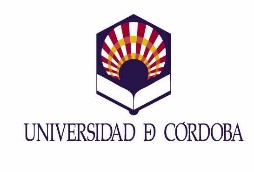 REQUEST FOR ISSUANCE OF THE DOCTORAL DEGREE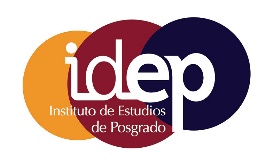 Requests shall be submitted through the Electronic Office of the University of Córdoba, via the “ Solicitud de expedición de título oficial ” process.DOCTORAL STUDENT 'S PERSONAL DATASURNAME(S):NAME:NIF/NIE/N.º PASSPORT:EMAIL:EMAIL:PHONE:NATIONALITY:NATIONALITY:FULL ADDRESS (Address; Postal Code; City; Province; Country):FULL ADDRESS (Address; Postal Code; City; Province; Country):FULL ADDRESS (Address; Postal Code; City; Province; Country):FULL ADDRESS (Address; Postal Code; City; Province; Country):FULL ADDRESS (Address; Postal Code; City; Province; Country):DATE OF BIRTH:PLACE OF BIRTH:PLACE OF BIRTH:PLACE OF BIRTH:ACADEMIC INFORMATIONDOCTORAL PROGRAM IN WHICH YOU HAVE COMPLETED YOUR THESIS:THESIS WITH:INTERNATIONAL MENTIONCo-supervision arrangement with Foreign U.INDUSTRIAL MENTIONTHESIS DEFENSE DATE:In response to this request for the issuance of an official degree, the University of Córdoba will issue an electronically signed supplementary certificate, which will provisionally replace the degree for a maximum of one year from its date of issue, and will have the same value as this for the purposes of exercising the rights inherent to it.